Publicado en Madrid el 03/04/2019 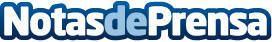 Information Builders: Visionario en el Cuadrante Mágico 2019 de Gartner para Data Quality ToolsLa compañía ha sido reconocida por su visión global y su capacidad de ejecuciónDatos de contacto:Information BuildersNota de prensa publicada en: https://www.notasdeprensa.es/information-builders-visionario-en-el Categorias: Nacional E-Commerce Software http://www.notasdeprensa.es